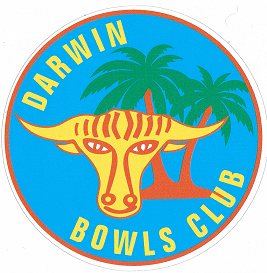 Members Present:Jan Palazzi, Arlene Foley, Michael Warr,  Pauline McKenzie, Julian Richards, Marty Garnett (carnival committee)Apologies:  Harry McCallion , (Mick Holdstock,  Andy Cruse (carnival committee)Suspend Standing orders:Carnival Committee:-  Some discussion took place in regards to the distribution of the available prize money allocation.  It was agreed that the Carnival committee meet on Thursday 9th June at 6.00pm to finalize the distribution of the prize money.  It was also agreed that at the meeting Julian and Jan also review with the carnival committee the entries received for the carnival.  Entries have been received electronically, by email as well as hard copies.  Entry forms need to be printed and placed on the board.  Suggest that the “suggestion box” be used for members to place the entries in to ensure the entries are not misplaced.Jan or Harry to speak with Craig Menzies re undertaking a test run with the electronic system for the draw and rink allocation to ensure all is in order for the carnival.Catering for the Carnival may need to be reviewed as the kitchen had not come back to Harry with a proposal for lunches for the duration of the carnival.  To be followed up with the kitchen.Absent:    NilMeeting Opened:  6.00pmMinutes Previous Meeting:   May 3rd  2016Members read the previous minutes.Moved:  Julian     Seconded: Michael That the Minutes were a true and correct recordBusiness Arising from Minutes:Pennant Format:  The committee agreed to approach BNT as an agenda item for their next meeting to discuss the current format of Pennants, the general consensus was that 2 bowl triples is not the ideal format and would request that it be reviewed by BNT.Correspondence:As tabledMark Conway to Bowls NT:  Motion for next meeting regarding appeals procedureThe committee agreed with the motion in regard to appeals procedure	BNT: Letter regarding Smoking Areas at DBC		Referred to the Board for their next meeting	BNT: Board Meeting 30th MayBNT: Reviewed Selection PolicyApplication for Interstate Clearance – Greg WetzlerForwarded to BNTApplication for Interstate Clearance – Lurleen VickeryInterstate Pennant Declaration – Debra Anne KalinowskyNomination Vacant position Ladies President – Chris BradleyThe committee voted in favour of Chris Bradley assuming the Position of Ladies President.New Business:Jack Attack:Jan to speak with Colleen re the commencement of Jack Attack.Score CardsIt was noted that DBC needed scorecards.  Pauline offered to approach her work to sponsor printing a run of cards for the club.General Business:NILMeeting closed:  6.40 pmNext Meeting Monday 4th July